STATE OF MAINE REQUEST FOR PROPOSALS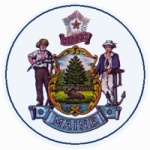 RFP AMENDMENT #1RFP NUMBER AND TITLE:202308182 - Creating a Statewide Food Security HubRFP ISSUED BY:Department of Agriculture, Conservation & ForestryAMENDMENT DATE:11/1/2023PROPOSAL DUE DATE:11/13/2023 no later than 11:59 p.m., local time (as amended)PROPOSALS DUE TO:Proposals@maine.govDESCRIPTION OF CHANGES IN RFP (if any):All references to the Submission Deadline of 11/10/2023, no later than 11:59 p.m., local time, are amended to 11/13/2023, no later than 11:59 p.m., local time. DESCRIPTION OF CHANGES IN RFP (if any):All references to the Submission Deadline of 11/10/2023, no later than 11:59 p.m., local time, are amended to 11/13/2023, no later than 11:59 p.m., local time. REVISED LANGUAGE IN RFP (if any):REVISED LANGUAGE IN RFP (if any):All other provisions and clauses of the RFP remain unchanged.All other provisions and clauses of the RFP remain unchanged.